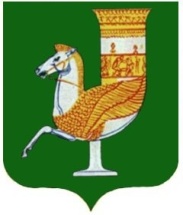 П О С Т А Н О В Л Е Н И ЕАДМИНИСТРАЦИИ   МУНИЦИПАЛЬНОГО  ОБРАЗОВАНИЯ «КРАСНОГВАРДЕЙСКОЕ СЕЛЬСКОЕ ПОСЕЛЕНИЕ»от 19.01.2021 г. № 10с. Красногвардейское  	В целях реализации государственной политики в области патриотического воспитания детей и молодежи, руководствуясь Уставом  муниципального образования «Красногвардейское сельское поселение»ПОСТАНОВЛЯЮ:Утвердить муниципальную программу «Военно-патриотическое воспитание молодежи муниципального образования  «Красногвардейское сельское поселение» на 2021 год и на плановый период 2022 и 2023 годы», согласно приложению.Признать утратившим силу постановление администрации МО «Красногвардейское сельское поселение» № 3 от 10.01.2020 года ««Об утверждении ведомственной целевой программы «Военно-патриотическое воспитание молодежи муниципального образования «Красногвардейское сельское поселение» на 2020 год и на плановый период 2021 и 2022 годы».Заместителю главы, начальнику финансового отдела МО «Красногвардейское сельское поселение» предусмотреть в проекте бюджета денежные средства на финансирование муниципальной программы «Военно-патриотическое воспитание молодежи  муниципального образования  «Красногвардейское сельское поселение на 2021 год и на плановый период 2022 и 2023 годы».Обнародовать данное постановление в установленном порядке.Контроль за исполнением настоящего постановления возложить на первого заместителя главы администрации МО «Красногвардейское сельское поселение» Читаова К.Х. Настоящее постановление вступает в силу с 01.01.2021 года.Глава  муниципального образования	«Красногвардейское сельское поселение»                                            Д. В. ГавришПроект подготовлен и внесен:Первый заместитель главы муниципального образования«Красногвардейское сельское поселение»	                                               К. Х. ЧитаовСогласовано:Зам. главы, начальник финансового отделамуниципального образования«Красногвардейское сельское поселение»	           М. А.МышкинаНачальник отдела правового сопровожденияи управления имуществом администрациимуниципального образования «Красногвардейское сельское поселение»                                                        М. Э. Шхалахов                                   Приложениек постановлению администрации МО «Красногвардейское сельское поселение» от 19.01.2021г. № 10Муниципальная  программа «Военно-патриотическое воспитание молодежи МО «Красногвардейское сельское поселение» на 2021 год и на плановый период       2022 и 2023 годы».1. ПАСПОРТ ПРОГРАММЫ2. СОДЕРЖАНИЕ ПРОБЛЕМЫПатриотическое воспитание является особенно важным для воспитания подрастающего поколения и молодых граждан, так как именно здесь закладывается ближайшая перспектива единства и сплоченности общества, воспроизводства и развития трудового и интеллектуального потенциала страны, стремления к укреплению государства.В руках сегодняшней молодежи находится будущее России. Патриотизм как общая и неотъемлемая часть национального самосознания граждан, может и должен стать основой сплочения российского общества, возрождения его духовно-нравственных устоев. Решение этой задачи обеспечивает патриотическое воспитание, которое предполагает создание условий для формирования духовно-нравственных качеств личности.Проблемы возрождения патриотизма в российском обществе не вызывают должного интереса, слабо освещаются средствами массовой информации.В МО «Красногвардейское сельское поселение» проводится определенная работа по патриотическому воспитанию детей и молодежи. Активизировалось клубная работа, внедряются новые формы взаимодействия с силовыми ведомствами района. В образовательных учреждениях разработаны планы мероприятий по патриотическому воспитанию учащихся. Большой вклад в патриотическое воспитание вносят волонтерский клуб «Простор» и военно-патриотический клуб «Патриот», организованный на базе МОУГ №1 с. Красногвардейского.Вместе с тем отмечается разобщенность действий структур, участвующих в реализации мероприятий по воспитанию патриотизма и общественно-гражданского становления детей и молодежи. Клубные формирования, чья деятельность направлена на воспитание гражданственности и патриотизма, требуют дополнительного финансирования.В связи с этим возникла необходимость в разработке муниципальной программы «Патриотическое воспитание детей и молодежи МО «Красногвардейское сельское поселение», основной целью которой является совершенствование системы патриотического воспитания среди детей и молодежи, формирования у них высокого патриотического сознания.Для эффективного функционирования системы патриотического воспитания в сельском поселении необходимо совершенствовать программно-методическое обеспечение деятельности образовательных учреждений, шире привлекать к участию в процессе патриотического воспитания организации и отдельных граждан. Данные задачи возможно решить программноцелевым методом, который предполагает реализацию мероприятий, ограниченных во времени, что при оптимальном выборе целевых показателей позволяет более точно оценить результативность действий исполнителей Программы.ЦЕЛИ И ЗАДАЧИ ПРОГРАММЫ.Главной целью муниципальной Программы является участие в реализации государственной политики в области патриотического воспитания детей и молодёжи, в рамках государственной программы «Патриотическое воспитание граждан Российской Федерации». А также совершенствование системы мероприятий патриотического воспитания в МО «Красногвардейское сельское поселение», направленной на формирование у подрастающего поколения чувства гордости за свой район, страну, готовность к выполнению конституционных обязанностей.Для достижения этих целей необходимо решить следующие задачи:Создание комплекса нормативно-правового, организационно-методического обеспечения функционирования системы патриотического воспитания.Совершенствование организационно-методической базы патриотического воспитания (приобретение методических, учебных, наглядных пособий, спортивного инвентаря для оснащения клубов по военно-патриотическому воспитанию).Повышение качества патриотического воспитания в образовательных учреждениях, повышение уровня физического воспитания молодежи.Привлечение к участию в патриотическом воспитании силовых структур муниципального образования «Красногвардейское сельское поселение», отдельных граждан.Организация пропагандистской деятельности с целью дальнейшего развития патриотизма как стержневой духовной составляющей.Развитие систем взаимосвязей армии и молодежи.Формирование чувства российского патриотизма и распространение идеи духовногоединства.Реализация муниципальной Программы будет осуществляться в течение 2021 года и планового периода 2022 и 2023 годы.ОСНОВНЫЕ НАПРАВЛЕНИЯ ПРОГРАММЫРеализация принципов в процессе патриотического воспитания детей и молодежи призвана обеспечить у них развитие нового, по-настоящему заинтересованного отношения к военной и государственной службе, готовности к достойному служению и защите Отечества и осуществляется по следующим направлениям:Организационное направление обеспечивает:координацию и создание условий для обеспечения деятельности различных социальных институтов (образовательных учреждений, семьи, средств массовой информации, органов управления) по решению задач патриотического воспитания детей и молодежи;проведение массовых мероприятий, которые призваны помочь решить задачу обмена опытом между поколениями, формирование уважения к истории Родины и готовности защищать ее интересы;инициирование создания различных молодежных клубов и объединений патриотической направленности, проведение различных смотров и конкурсов.Обще-оздоровительное направление:повышение интереса детей и подростков к военно-патриотическим видам спорта, развитию физических и волевых качеств, проведение спортивных мероприятий внутреннего значения и участие в спортивных мероприятиях окружного масштаба;физическое развитие детей и подростков, формирование здорового образа жизни;создание условий для дополнительных занятий детей, подростков и молодежи по направлениям: туризм (ориентирование на местности, специальные передвижения и преодоления полос препятствия, разведение костра, вододобыча, подготовка укрытия и ночлега, и т.д.), правила обращения с оружием, меры безопасности при пользовании оружием и проведение стрельб в тире;контроль за безопасностью жизни и здоровья обучающихся.5. РЕАЛИЗАЦИЯ ПРОГРАММЫГлавным исполнителем мероприятий муниципальной Программы являются администрация МО «Красногвардейское сельское поселение», образовательные учреждения, культурно-досуговые учреждения.Главный исполнитель:разрабатывает программу с определением конкретных мероприятий и необходимых затрат по каждому мероприятию;определяют источники финансирования подпрограмм;может принимать участие в организации и финансировании указанных мероприятий, контролировать их выполнение.6. РЕСУРСНОЕ ОБЕСПЕЧЕНИЕ ПРОГРАММЫДля реализации муниципальной Программы требуется привлечение как бюджетных, так и внебюджетных средств. Муниципальная программа рассчитана на поддержку финансовыми средствами администрации МО «Красногвардейское сельское поселение», отдела по молодежной политики и спорту администрации МО «Красногвардейский район», спонсоров и иных заинтересованных физических и юридических лиц.Мероприятия реализуются учреждениями и организациями, работающими с различными категориями населения, подростками и молодежью, а так же на базе культурно-досуговых, спортивных учреждений сельского поселения. Планируемый перечень мероприятий по реализации муниципальной Программы до 2023 года:ОЦЕНКА ЭФФЕКТИВНОСТИ РЕАЛИЗАЦИИ ПРОГРАММЫВ результате осуществления муниципальной программы ожидается:создание целостной системы патриотического воспитания в МО «Красногвардейское сельское поселение», привлечение широких слоев населения, организаций и учреждений района к решению этой задачи;обеспечение полного и качественного выполнения учебной программы подготовки учащихся к военной службе;улучшение физического здоровья детей и подростков и повышение духовнонравственного потенциала молодежи призывного возраста;повышение эффективности военно-патриотического воспитания детей, подростков и молодежи;повышение уровня развития военно-прикладных видов спорта;повышение качества проведения мероприятий военно-патриотической направленности.Конечными результатами реализации муниципальной программы должны статьсохранение традиций военно-патриотического воспитания молодежи в МО «Красногвардейское сельское поселение»; создание предпосылок для социально-экономического, духовного и культурного подъема; укрепление-государства и его обороноспособности.Об утверждении муниципальной программы «Военно-патриотическое воспитание молодежи муниципального образования «Красногвардейское сельское поселение» на 2021 год и на плановый период 2022 и 2023 годы»НаименованиеПрограммыМуниципальная Программа «Военно-патриотическое воспитание молодежи МО «Красногвардейское сельское поселение» на 2021 год и на плановый период 2022 и 2023 годы»Заказчик ПрограммыАдминистрация МО «Красногвардейское сельское поселение»Разработчик ПрограммыАдминистрация МО «Красногвардейское сельское поселение»Цели и задачи ПрограммыОсновной целью муниципальной программы является совершенствование системы мероприятий патриотического воспитания среди детей и молодежи сельского поселения, формирования у них высокого патриотического сознания.Цели и задачи ПрограммыСоздание комплекса нормативно-правового, организационно- методического обеспечения функционирования системы патриотического воспитания среди молодежи сельского поселения.Цели и задачи ПрограммыСовершенствование организационно-методической базы патриотического воспитания.Цели и задачи ПрограммыПовышение качества патриотического воспитания, повышение уровня физического воспитания детей, подростков и молодежи.Цели и задачи ПрограммыОрганизация пропагандисткой деятельности.Цели и задачи ПрограммыСоздание условий для повышения уровня гражданского и военно - патриотического воспитания молодежи;Цели и задачи ПрограммыРазвитие систем взаимосвязей армии и молодежи.Цели и задачи ПрограммыФормирование чувства российского патриотизма и распространение идеи духовного единстваОсновные исполнители ПрограммыАдминистрация МО «Красногвардейское сельское поселение», образовательные учреждения и учреждения культуры МО «Красногвардейский район».Сроки реализации2021 год и плановый период 2022 и 2023 годы.Перечень разделов Программы:Паспорт ПрограммыСодержание проблемыЦели и задачи ПрограммыОсновные направления ПрограммыРеализация ПрограммыРесурсное обеспечение ПрограммыОценка эффективности реализации Программы№Наименование мероприятийОбъем финансирования (тыс. руб.)Объем финансирования (тыс. руб.)Объем финансирования (тыс. руб.)Ответственные за проведение мероприятийСрокиисполнения№Наименование мероприятий202120222023Ответственные за проведение мероприятийСрокиисполнения1.День вывода Советских войск из Афганистана151515Администрация МО «Красногвардейское сельское поселение», РДК15февраля2.День Победы в Великой Отечественной войне 1941-1945 гг.151515Администрация МО «Красногвардейское сельское поселение», отдел культуры администрации МО «Красногвардейский район»9 мая3.Проведение спортивных мероприятий, посвященных годовщине победы в ВОВ2102Администрация МО «Красногвардейское сельское поселение»9 мая4.Участие в проведении туристического слета молодежи-10-Администрация МО «Красногвардейское сельское поселение», отдел по молодежной политике и спорту администрации МО «Красногвардейский район»июнь-июль5.Создание и функционирование в образовательных учреждениях военно- патриотических клубов и волонтерского движения---Администрация МО «Красногвардейское сельское поселение», образовательные учреждениявтечениевсегопериода6.Совершенствование учебно-материальной базы, приобретение спортивного имущества и спортинвентаря и формы для обеспечения военно-патриотических клубов и проведения военно- патриотических мероприятий-15-Администрация МО «Красногвардейское сельское поселение», образовательные учреждениявтечениевсегопериода7.Изготовление различных форм наглядной агитации по пропаганде исторических традиций (листовки, стенды, брошюры, учебно-методические пособия, видеофильмы)-5-Администрация МО «Красногвардейское сельское поселение», образовательные учреждениявтечениевсегопериодаИтого:327032